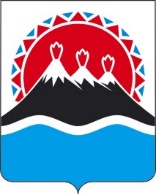 РЕГИОНАЛЬНАЯ СЛУЖБАПО ТАРИФАМ И ЦЕНАМ КАМЧАТСКОГО КРАЯПОСТАНОВЛЕНИЕВ соответствии с Федеральным законом от 07.12.2011 № 416-ФЗ 
«О водоснабжении и водоотведении», постановлением Правительства Российской Федерации от 13.05.2013 № 406 «О государственном регулировании тарифов в сфере водоснабжения и водоотведения», приказом ФСТ России от 27.12.2013 № 1746-э «Об утверждении Методических указаний по расчету регулируемых тарифов в сфере водоснабжения и водоотведения», Законом Камчатского края от 22.11.2022 № 155 «О краевом бюджете на 2023 год и на плановый период 2024 и 2025 годов», постановлением Правительства Камчатского края от 07.04.2023 № 204-П «Об утверждении Положения о Региональной службе по тарифам и ценам Камчатского края», протоколом Правления Региональной службы по тарифам и ценам Камчатского края от ХХ.11.2023 № ХХХ, на основании заявления МУП «Никольская управляющая организация» от 24.04.2023 № 37 (вх. от 27.04.2023 № 90/1584).ПОСТАНОВЛЯЮ:1 Утвердить производственную программу МУП «Никольская управляющая организация» в сфере водоснабжения потребителям Алеутского муниципального округа Камчатского края на 2024 год согласно приложению 1.2.	Утвердить производственную программу МУП «Никольская управляющая организация» в сфере водоотведения потребителям Алеутского муниципального округа Камчатского края на 2024 год согласно приложению 2.3. Утвердить и ввести в действие на 2024 год тарифы на питьевую воду (питьевое водоснабжение) МУП «Никольская управляющая организация» потребителям Алеутского муниципального округа Камчатского края с календарной разбивкой согласно приложению 3.4. Утвердить и ввести в действие на 2024 год тарифы на водоотведение МУП «Никольская управляющая организация» потребителям Алеутского муниципального округа Камчатского края с календарной разбивкой согласно приложению 5. Настоящее постановление вступает в силу с 1 января 2024 года.Приложение 1 к постановлению Региональной службы по тарифам и ценам Камчатского краяот ХХ.11.2023 № ХХХПроизводственная программа МУП «Никольская управляющая организация» в сфере водоснабжения для потребителей Алеутского муниципального округа на 2024 годРаздел 1. Паспорт регулируемой организацииРаздел 2. Планируемый объем подачи питьевого водоснабженияРаздел 3. Перечень плановых мероприятий по повышению эффективности деятельности организации коммунального комплекса Раздел 4. Объем финансовых потребностей, необходимых для реализации производственной программы в сфере водоснабженияРаздел 5. График реализации мероприятий производственной программы в сфере водоснабженияРаздел 6. Плановые показатели надежности, качества и энергетической эффективности объектов водоснабженияПриложение 2 к постановлению Региональной службы по тарифам и ценам Камчатского краяот ХХ.11.2023 № ХХХПроизводственная программа МУП «Никольская управляющая организация» в сфере водоотведения для потребителей Алеутского муниципального округа на 2024 годРаздел 1. Паспорт регулируемой организацииРаздел 2. Планируемый объем принятых сточных водРаздел 3. Перечень плановых мероприятий по повышению эффективности деятельности организации коммунального комплекса Раздел 4. Объем финансовых потребностей, необходимых для реализации производственной программы в сфере водоотведенияРаздел 5. График реализации мероприятий производственной программы в сфере водоотведенияРаздел 6. Плановые показатели надежности, качества и энергетической эффективности объектов водоотведенияПриложение 3 к постановлению Региональной службы по тарифам и ценам Камчатского краяот ХХ.11.2023 № ХХХТарифы на питьевую воду (питьевое водоснабжение) МУП «Никольская управляющая организация» потребителям Алеутского муниципального округаЭкономически обоснованные тарифы для потребителей (МУП «Никольская управляющая организация» не является плательщиком НДС)Приложение 4 к постановлению Региональной службы по тарифам и ценам Камчатского краяот ХХ.11.2023 № ХХХТарифы на водоотведение МУП «Никольская управляющая организация» потребителям Алеутского муниципального округаЭкономически обоснованные тарифы для потребителей (МУП «Никольская управляющая организация» не является плательщиком НДС)[Дата регистрации] № [Номер документа]г. Петропавловск-КамчатскийОб утверждении тарифов на питьевую воду (питьевое водоснабжение) и водоотведение МУП «Никольская управляющая организация» потребителям Алеутского муниципального округа на 2024 годРуководитель[горизонтальный штамп подписи 1]М.В. ЛопатниковаНаименование регулируемой организации, юридический адрес, руководитель организации, контактный телефонМУП «Никольская управляющая организация»,ул. 50 лет Октября д.24, с. Никольское, Алеутский район, Камчатский край, 684500,Директор – Фомин Анатолий Анатольевич8 (41547) 22-454Наименование органа регулирования, юридический адрес, руководитель организации, контактный телефонРегиональная служба по тарифам и ценам Камчатского края,683003, г. Петропавловск-Камчатский, ул. Ленинградская, 118,Руководитель – Лопатникова Марина Викторовна8 (4152) 428-381Период реализации2024№ 
п/пПоказатели 
производственной программыЕдиницы 
измерения202412341. Объем реализации услуг, 
в том числе по потребителям:тыс. м346,2381.1- населениютыс. м324,5681.2- бюджетным потребителямтыс. м312,2281.3- прочим потребителямтыс. м39,442№ 
п/пНаименование 
мероприятияСрок реализации мероприятийФинансовые 
потребности 
на реализацию
мероприятий, 
тыс. руб.Ожидаемый эффектОжидаемый эффект№ 
п/пНаименование 
мероприятияСрок реализации мероприятийФинансовые 
потребности 
на реализацию
мероприятий, 
тыс. руб.наименование 
показателятыс. руб./%123456Мероприятия1.Текущий ремонт и техническое обслуживание объектов водоснабжения2024-Обеспечение бесперебойной работы объектов водоснабжения, качественного предоставления услуг-2.Капитальный ремонт объектов водоснабжения2024-Поддержание и восстановление эксплуатационных свойств оборудования, сооружений и устройств систем водоснабженияИтого: -№ 
п/пПоказателиГодтыс. руб.12341.Необходимая валовая выручка202411 303,20   №  п/пНаименование мероприятияСрок выполнения мероприятий производственной программы в сфере водоснабжения (тыс. руб.)Срок выполнения мероприятий производственной программы в сфере водоснабжения (тыс. руб.)Срок выполнения мероприятий производственной программы в сфере водоснабжения (тыс. руб.)Срок выполнения мероприятий производственной программы в сфере водоснабжения (тыс. руб.)№  п/пНаименование мероприятия1 квартал 2 квартал 3 квартал 4 квартал.1234562024202420242024202420241.Текущий ремонт и техническое обслуживание объектов водоснабжения----2024202420242024202420242. Капитальный ремонт объектов водоотведения----№ 
п/пНаименование показателяЕд. изм.202412341.Показатели качества питьевой водыПоказатели качества питьевой водыПоказатели качества питьевой воды1.1.Доля проб питьевой воды, подаваемой с источников водоснабжения, водопроводных станций или иных объектов централизованной системы водоснабжения в распределительную водопроводную сеть, не соответствующих установленным требованиям, в общем объеме проб, отобранных по результатам производственного контроля качества питьевой воды%1.2.Доля проб питьевой воды в распределительной водопроводной сети, не соответствующих установленным требованиям, в общем объеме проб, отобранных по результатам производственного контроля качества питьевой воды%2.Показатели надежности и бесперебойности водоснабженияПоказатели надежности и бесперебойности водоснабженияПоказатели надежности и бесперебойности водоснабжения2.1.Количество перерывов в подаче воды, зафиксированных в местах исполнения обязательств организацией, осуществляющей холодное водоснабжение, возникших в результате аварий, повреждений и иных технологических нарушений на объектах централизованной системы холодного водоснабжения, в расчете на протяженность водопроводной сети в годед./км3.Показатели энергетической эффективностиПоказатели энергетической эффективностиПоказатели энергетической эффективности3.1.Доля потерь воды в централизованных системах водоснабжения при транспортировке в общем объеме воды, поданной в водопроводную сеть%39,963.2.Удельный расход электрической энергии, потребляемой в технологическом процессе подготовки питьевой воды, на единицу объема воды, отпускаемой в сетькВт*ч/куб. м3.3.Удельный расход электрической энергии, потребляемой в технологическом процессе транспортировки питьевой воды, на единицу объема транспортируемой питьевой водыкВт*ч/куб. м1,89Наименование регулируемой организации, юридический адрес, руководитель организации, контактный телефонМУП «Никольская управляющая организация»,ул. 50 лет Октября д.24, с. Никольское, Алеутский район, Камчатский край, 684500,Директор – Фомин Анатолий Анатольевич8 (41547) 22-454Наименование органа регулирования, юридический адрес, руководитель организации, контактный телефонРегиональная служба по тарифам и ценам Камчатского края,683003, г. Петропавловск-Камчатский, ул. Ленинградская, 118,Руководитель – Лопатникова Марина Викторовна8 (4152) 428-381Период реализации2024№ 
п/пПоказатели
производственной программыЕдиницы
измерения202412341. Объем реализации услуг, 
в том числе по потребителям:тыс. м342,630   1.1- населению тыс. м328,980   1.2- бюджетным потребителям тыс. м3 13,246   1.3- прочим потребителям тыс. м3 0,404   № 
п/пНаименование 
мероприятияСрок реализации мероприятийФинансовые 
потребности 
на реализацию
мероприятий, 
тыс. руб.Ожидаемый эффектОжидаемый эффект№ 
п/пНаименование 
мероприятияСрок реализации мероприятийФинансовые 
потребности 
на реализацию
мероприятий, 
тыс. руб.наименование 
показателятыс. руб./%123456Мероприятия1.Текущий ремонт и техническое обслуживание объектов водоотведения2024-Обеспечение бесперебойной работы объектов водоотведения, качественного предоставления услуг-2.Капитальный ремонт объектов водоотведения2024-Поддержание и восстановление эксплуатационных свойств оборудования, сооружений и устройств систем водоотведенияИтого: -№ 
п/пПоказателиГодтыс. руб.12341.Необходимая валовая выручка20244 189,19   №  п/пНаименование мероприятияСрок выполнения мероприятий производственной программы в сфере водоснабжения (тыс. руб.)Срок выполнения мероприятий производственной программы в сфере водоснабжения (тыс. руб.)Срок выполнения мероприятий производственной программы в сфере водоснабжения (тыс. руб.)Срок выполнения мероприятий производственной программы в сфере водоснабжения (тыс. руб.)№  п/пНаименование мероприятия1 квартал 2 квартал 3 квартал 4 квартал.1234562024202420242024202420241.Текущий ремонт и техническое обслуживание объектов водоотведения----2024202420242024202420242. Капитальный ремонт объектов водоотведения----№ 
п/пНаименование показателяЕд. изм.202412341.Показатели надежности и бесперебойности водоотведенияПоказатели надежности и бесперебойности водоотведенияПоказатели надежности и бесперебойности водоотведения1.1.Удельное количество аварий и засоров в расчете на протяженность канализационной сети в годед./км 2.Показатели качества очистки сточных водПоказатели качества очистки сточных водПоказатели качества очистки сточных вод2.1.Доля сточных вод, не подвергающихся очистке, в общем объеме сточных вод, сбрасываемых в централизованные общесплавные или бытовые системы водоотведения%2.2.Доля поверхностных сточных вод, не подвергающихся очистке, в общем объеме поверхностных сточных вод, принимаемых в централизованную ливневую систему водоотведения%2.3.Доля проб сточных вод, не соответствующих установленным нормативам допустимых сбросов, лимитам на сбросы, рассчитанная применительно к видам централизованных систем водоотведения раздельно для централизованной общесплавной (бытовой) и централизованной ливневой систем водоотведения%3.Показатели энергетической эффективностиПоказатели энергетической эффективностиПоказатели энергетической эффективности3.1.Удельный расход электрической энергии, потребляемой в технологическом процессе очистки сточных вод, на единицу объема очищаемых сточных водкВт*ч/куб. м3.2.Удельный расход электрической энергии, потребляемой в технологическом процессе транспортировки сточных вод, на единицу объема транспортируемых сточных водкВт*ч/куб. м1,022№ п/пГод (период) Тариф на питьевую воду (питьевое водоснабжение), руб./куб.м№ п/п01.01.2024-30.06.2024188,1001.07.2024-31.12.2024300,82№ п/пГод (период) Тариф на водоотведение, руб./куб.м№ п/п01.01.2024-30.06.202488,4201.07.2024-31.12.2024108,12